Liebe Eltern der Oberingschule,							30.09.2019am kommenden Freitag, den 4. Oktober, (Brückentag), führen wir wieder einen Projekttag durch. Häufig erreichten uns in so einem Fall viele Anfragen, warum wir denn nicht frei hätten. Das möchte ich kurz erklären:Alle Schulen in NRW haben für dieses Schuljahr 4 bewegliche Ferientage erhalten. Unsere Schulkonferenz hat diese festgelegt. Wenn Sie auf die Terminübersicht schauen, erkennen Sie, welche Tage das sind. Am kommenden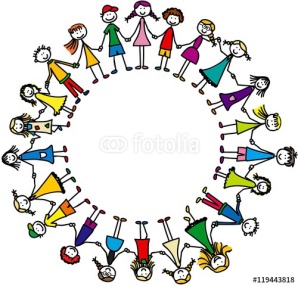  Freitag wollen wir die Gemeinschaft unserer Schule stärken:„WIR an der Oberingschule“ Ihr Kind hat an diesem Tag 4 Stunden Unterricht: 8.00 Uhr bis 11.30 Uhr. Die Klassenlehrerin / der Klassenlehrer entscheidet, was Ihr Kind zur Schule mitbringen  soll.Der Ganztag und die Randstundenbetreuung haben wie üblich geöffnet.Mit freundlichen GrüßenAnnette SliwinskiLiebe Eltern der Oberingschule,							30.09.2019am kommenden Freitag, den 4. Oktober, (Brückentag), führen wir wieder einen Projekttag durch. Häufig erreichten uns in so einem Fall viele Anfragen, warum wir denn nicht frei hätten. Das möchte ich kurz erklären:Alle Schulen in NRW haben für dieses Schuljahr 4 bewegliche Ferientage erhalten. Unsere Schulkonferenz hat diese festgelegt. Wenn Sie auf die Terminübersicht schauen, erkennen Sie, welche Tage das sind. Am kommenden Freitag wollen wir die Gemeinschaft unserer Schule stärken:„WIR an der Oberingschule“ Ihr Kind hat an diesem Tag 4 Stunden Unterricht: 8.00 Uhr bis 11.30 Uhr. Die Klassenlehrerin / der Klassenlehrer entscheidet, was Ihr Kind zur Schule mitbringen  soll.Der Ganztag und die Randstundenbetreuung haben wie üblich geöffnet.Mit freundlichen GrüßenAnnette Sliwinski